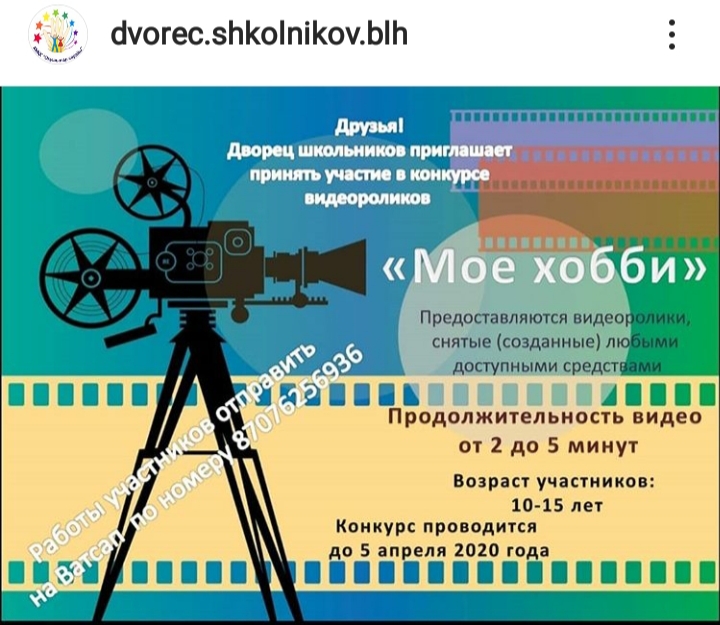 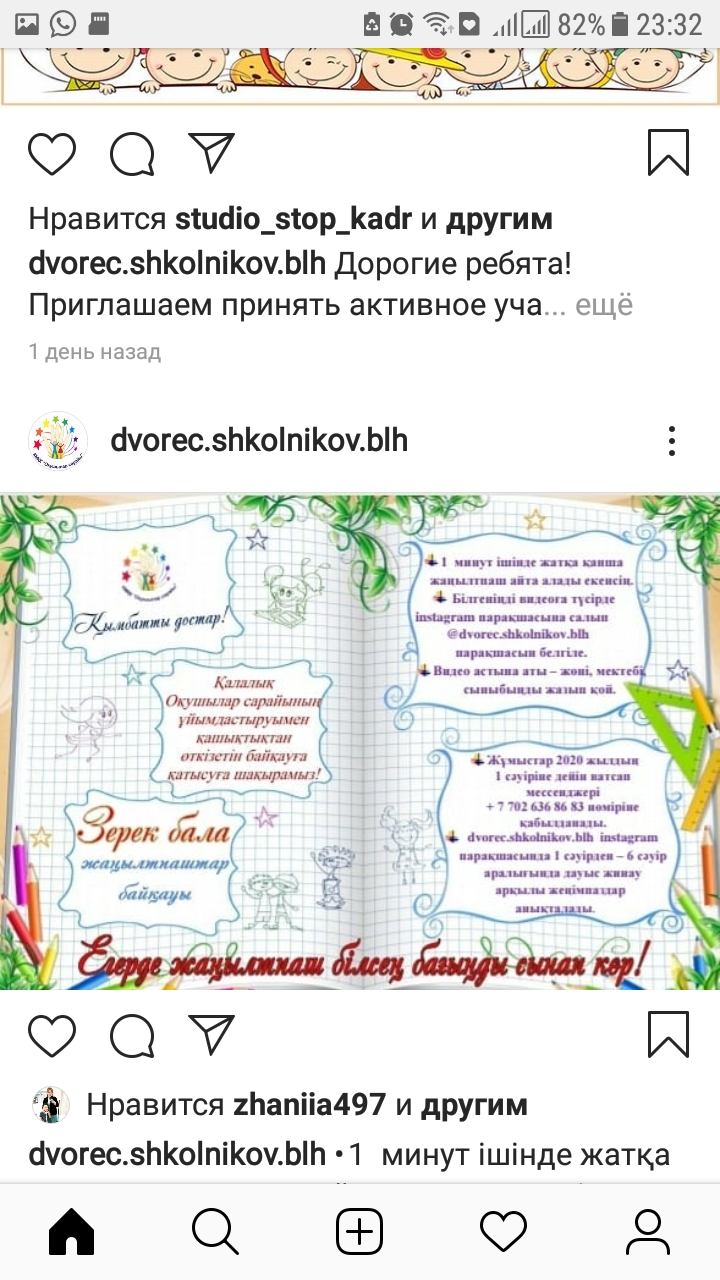 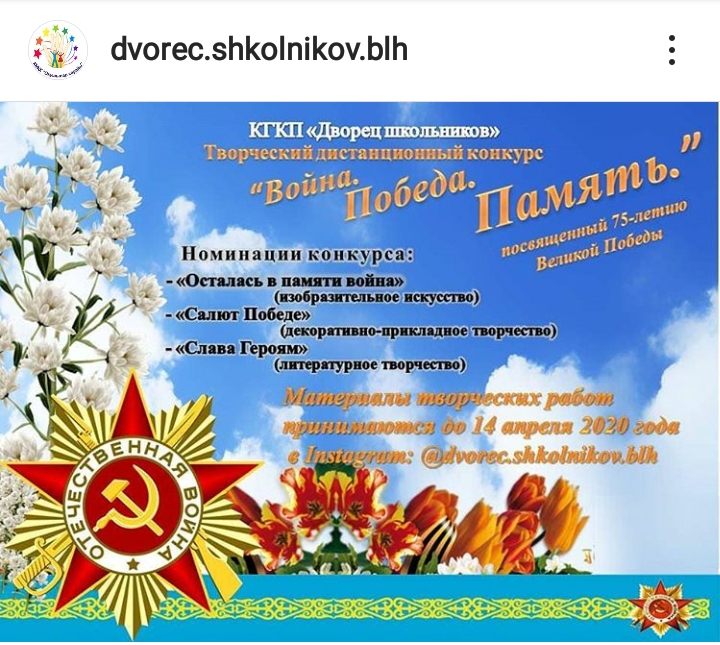 blob:https://web.whatsapp.com/c9c918d1-3326-44ca-9bde-c40dfdc33a5a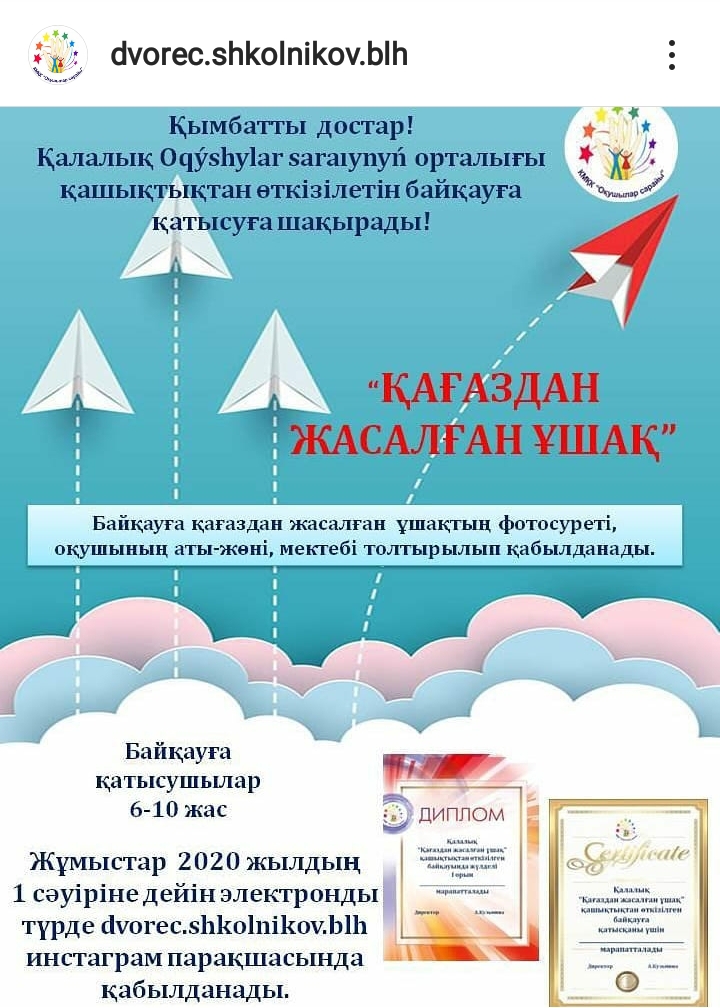 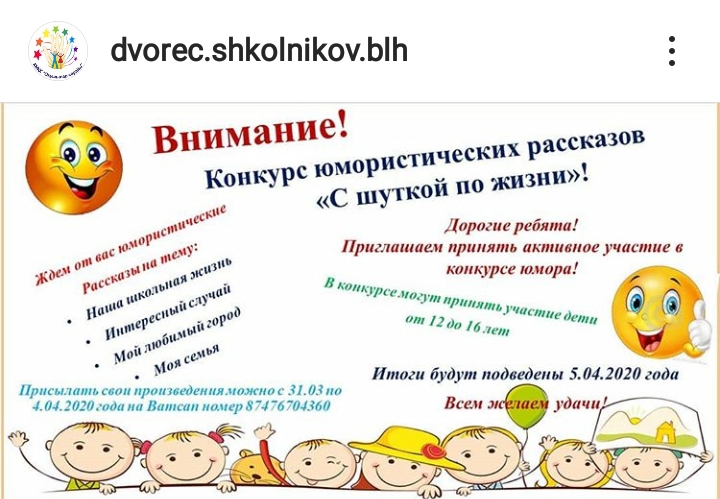 